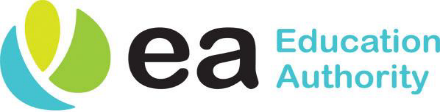 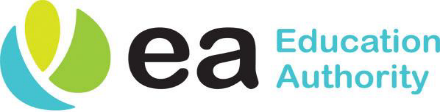 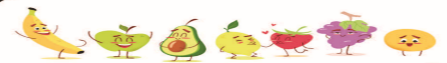 Menu choices subject to deliveries								MondayTuesdayWednesdayThursdayFridayWEEK 102.01.23SCHOOLCLOSED SCHOOLCLOSED   SCHOOLCLOSED  Chicken GoujonsOrSpicy Chicken Tortilla Wrap~Beans or Sweetcorn & PepperMashed Potato or Chilli Wedges~Apple Sponge , Warm Vanilla Custard  & Sliced AppleSteak Burger in BapOr Vegetable Pasta Bake~Tossed Salad / ColeslawChips / Sweet Potato Wedges~Popcorn Cookie &Fresh Sliced Pears WEEK 209.01.23Oven Baked Sausages Or Homemade Chilli Chicken& Vegetable Noodles~Baked Beans / Baton CarrotsTossed  Salad Mashed Potatoes~Arctic Roll & Sliced Peaches   Breaded Fish FilletOr Lasagne & Crusty Bread~  Sweetcorn & Peas  Coleslaw Mashed Potato~Pineapple Chunks & Fresh YoghurtChicken Tikka & Steamed Rice  Naan Bread Or Chicken & Cheese Panini& Baked Potato~Mixed Peppers & Corn Tossed Salad~Lemon Sponge & Warm Vanilla Custard  & Sliced ApplesRoast Breast Of Chicken Or Baked Salmon & Lemon~Traditional Stuffing / GravySavoy Cabbage / Diced Carrots Oven Dry Roast Potato & Mashed Potato~Chocolate Brownie, Warm Vanilla Custard & Orange WedgesSteak Burger & BapOr French Bread Pizza~Tossed SaladColeslawChips  Sweet Potato Wedges~Flakemeal Biscuit & Fresh WatermelonWEEK 316.01.23Breast of Chicken Curry Steamed Rice & Naan Bread OrBaked Potato filled withChilli Chicken & Cheese~Garden Peas / Salad Selection~Frozen YoghurtFresh Fruit Selection Fish FingersOrIrish Stew & Wheaten Bread~Baked Beans, Carrots & CornMashed Potato~Swiss Roll  & Custard Sliced ApplesSteak Burger in BapOr Vegetable Pasta Bake~ Tossed Salad / ColeslawMashed Potatoor Cajun Wedges~ Shortbread Biscuit & Pineapple ChunksRoast GammonOrBaked Salmon, Lemon Wedge~Traditional Stuffing /GravyBaton Carrot &  BroccoliOven Roast & Mashed Potato~Rice Pudding & Sliced PeachesChinese New Year MenuBang-Bang Chicken with Sweet Chilli Noodles, Stir Fry Vegetables & ChipsorSweet & Sour Chicken with Rice, Vegetables & Chips~Fortune Cookie Fresh WatermelonWEEK 423.01.23Spaghetti BolognaiseOr Tuna & Sweetcorn Wrap~Potato Salad, Tossed SaladHerb Potato Wedges, Crusty Bread~Honey Dew Melon & Ginger Cookie  BUFFET Selection of sandwichesChicken/Cheese/ Tuna/ HamFish BitesPizza FingerCocktail SausagesCarrot & Pepper Sticks~Fruit Muffin & Milkshake & Banana & kiwiBreast of Chicken Curry Steamed Rice & Naan Bread Or Savoury Mince, Peas & Mashed Potato~Peas & Corn / Tossed salad   ~Orange Sponge & Warm Vanilla Custard , Orange wedgeRoast BeefOr Baked Salmon & Lemon~Traditional Stuffing / GravyCauliflower Cheese / Carrots Oven  Roast  & Mashed Potato~Chocolate Brownie, warm Vanilla Custard & Banana  Breaded Chicken Bites Or Chicken & Cheese Panini~Baked BeansTossed Salad / ColeslawChips / Baked Potato~Jelly, Ice – Cream& Fresh Fruit